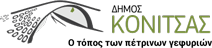 ΟΡΚΩΜΟΣΙΑ ΝΕΑΣ ΔΗΜΟΤΙΚΗΣ ΑΡΧΗΣ ΔΗΜΟΥ ΚΟΝΙΤΣΑΣ Την Κυριακή 25 Αυγούστου 2019 και ώρα 11:00 θα πραγματοποιηθεί η Τελετή Ορκωμοσίας του Δημάρχου, των Δημοτικών Συμβούλων, Προέδρων και Μελών των Κοινοτήτων του Δήμου Κόνιτσας. Η εκδήλωση θα λάβει χώρα στην αίθουσα τελετών του Δήμου Κόνιτσας. ΠΡΟΓΡΑΜΜΑ ΕΚΔΗΛΩΣΗΣ: 11:00: Προσέλευση προσκεκλημένων. 11:15: Πέρας προσέλευσης προσκεκλημένων. 11:15:Χαιρετισμός του απερχόμενου Δημάρχου, κ. Ανδρέα Ζ. Παπασπύρου.11:20: Χαιρετισμός των επικεφαλής των Δημοτικών Παρατάξεων κ. Βασιλείου Σπανού και κ. Δημητρίου Σδούκου.  11:25: Ομιλία του νέου Δημάρχου, κ. Νικολάου Β. Εξάρχου. 11:35: Έναρξη Τελετής Ορκωμοσίας Δημάρχου, Δημοτικών Συμβούλων, Προέδρων και Μελών των Κοινοτήτων του Δήμου Κόνιτσας.                                                                                                                                                                                                                                                                                                                                                                                                                                                                                                                                                                                                                                                                                                                                                                                                                                                                                                                                                                                                                                                                                                                                                                                                                                                                                                                                                                                                                                                                                                                                                                                                                                                                                                                                              12:00: Υπογραφή του Πρακτικού της Ορκωμοσίας. 12:20: Δεξίωση. 